บันทึกข้อความส่วนราชการ  กยผ. (กง.ตป.)  โทร 0-2241-9000 ภายใน 1410 โทรสาร 0-2243-7533ที่  มท 0815.4/       	วันที่               พฤษภาคม  2565เรื่อง  ขออนุมัติจัดทำโครงการฝึกอบรมเชิงปฏิบัติการการจัดการระบบสารสนเทศการบริหารจัดการ
          เพื่อการวางแผนและประเมินผลการใช้จ่ายงบประมาณของ อปท. (e-Plan) ปีงบประมาณ พ.ศ. 2565เรียน  อสถ. เรื่องเดิม 1.1 สถ. จัดให้มีการดำเนินกิจกรรมตามโครงการจัดทำระบบสารสนเทศการบริหารจัดการเพื่อการวางแผนและประเมินผลการใช้จ่ายงบประมาณของ อปท. (e-Plan) เพื่อเป็นการวางระบบ
ในการติดตามและประเมินผลการวางแผนพัฒนา และติดตามการใช้จ่ายงบประมาณของ อปท. โดยพัฒนาเครื่องมือโปรแกรมระบบคอมพิวเตอร์และว่าจ้างบุคคลเป็นผู้จัดเก็บข้อมูลเพื่อติดตามการดำเนินงาน
ตามโครงการและ สถ. ร่วมกับผู้เชี่ยวชาญการพัฒนาระบบได้พัฒนา ปรับปรุงระบบการติดตามประเมินผล 
ตามโครงการดังกล่าวมาจนถึงปัจจุบัน                                                                         (เอกสาร 1)1.2 เนื่องด้วยปีงบประมาณ พ.ศ. 2565 มีการประกาศใช้แผนพัฒนาขององค์กรปกครองส่วนท้องถิ่น (พ.ศ. 2566 - 2570) เพื่อให้การจัดทำแผนสามารถบูรณาการแผนงาน/โครงการ/กิจกรรม 
และงบประมาณในพื้นที่ได้อย่างมีประสิทธิภาพ เกิดประโยชน์สูงสุดให้แก่ประชาชน จึงอาศัยอำนาจตามข้อ 5 แห่งระเบียบกระทรวงมหาดไทยว่าด้วยการจัดทำแผนพัฒนาท้องถิ่น พ.ศ. 2548 และที่แก้ไขเพิ่มเติม ซักซ้อมแนวทางการจัดทำแผนพัฒนาท้องถิ่นขององค์กรปกครองส่วนท้องถิ่น (พ.ศ. 2566 - 2570) โดยให้องค์กรปกครองส่วนท้องถิ่นถือเป็นแนวทางปฏิบัติ                                                                  (เอกสาร 2)1.3 สถ. ได้รับแจ้งปัญหาและอุปสรรคจาก อปท. ว่าบุคลากรขาดทักษะ ความรู้
ความเข้าใจ ในขั้นตอนการบันทึกข้อมูลเรื่องเชื่อมโยงระบบบันทึกบัญชีท้องถิ่น (e-LAAS) และระบบสารสนเทศการบริหารจัดการเพื่อการวางแผนและประเมินผลการใช้จ่ายงบประมาณขององค์กรปกครอง
ส่วนท้องถิ่น (e-Plan) และเรื่องการรายงานการดำเนินโครงการเพื่อเชื่อมโยงระบบติดตามและประเมินผลแห่งชาติ (eMENSCR) เนื่องจากบุคลากร อปท. มีการย้ายสับเปลี่ยนหมุนเวียน การเข้ารับหน้าที่ใหม่ เป็นต้นข้อเท็จจริง2.1 ในปีงบประมาณ พ.ศ. 2565 อปท. ต้องนำเข้าข้อมูลแผนพัฒนาขององค์กรปกครองส่วนท้องถิ่น (พ.ศ. 2566 - 2570) ในระบบสารสนเทศการบริหารจัดการเพื่อการวางแผนและประเมินผล
การใช้จ่ายงบประมาณขององค์กรปกครองส่วนท้องถิ่น (e-Plan) เพื่อให้การจัดทำแผนสามารถบูรณาการแผนงาน/โครงการ/กิจกรรม และงบประมาณในพื้นที่ได้อย่างมีประสิทธิภาพ ขับเคลื่อนการจัดทำแผนพัฒนาขององค์กรปกครองส่วนท้องถิ่น เชื่อมโยงยุทธศาสตร์ชาติ แผนพัฒนาเศรษฐกิจและสังคมแห่งชาติ 
เพื่อให้เกิดประโยชน์สูงสุดให้แก่ประชาชน                                                                    (เอกสาร 3)                                        2.2 สถ. ได้ตรวจสอบรายงานการบันทึกข้อมูล พบว่า บางจังหวัดยังมีการบันทึกข้อมูล
ต่ำกว่าเป้าหมายเป็นอุปสรรคในการเร่งรัดการใช้จ่ายงบประมาณประจำปีและการนำข้อมูลไปใช้ประโยชน์
และเผยแพร่อาจเกิดความผิดพลาด                                                                            (เอกสาร 4)                                                                                                              /2.3 กยผ. ได้สำรวจ…- 2 -2.3 กยผ. ได้สำรวจความต้องการเข้ารับการฝึกอบรมฯ จาก อปท. ทุกรูปแบบทั่วประเทศจำนวน 2,095 แห่ง พบว่ามีผู้แสดงความประสงค์ขอเข้ารับการฝึกอบรมในปีงบประมาณ พ.ศ. 2565 
จำนวน 1,956 แห่ง คิดเป็นร้อยละ 93 โดยมีจำนวนบุคลากรที่สนใจเข้ารับการอบรมจำนวน อปท. ละ 2 - 4 คน ทั้งนี้ เนื่องจากมีผู้ที่สอบบรรจุแข่งขันได้รับการบรรจุเป็นข้าราชการและพนักงานส่วนท้องถิ่นใหม่หรือรับหน้าที่ในตำแหน่งใหม่ซึ่งยังไม่มีประสบการณ์ในการใช้ระบบสารสนเทศฯ ประกอบกับระบบสารสนเทศฯ 
มีการปรับเปลี่ยนและพัฒนาขึ้นจากเดิมให้สอดคล้องกับหลักกฎหมายและระเบียบ แนวนโยบายการบริหารงานของรัฐบาลที่เปลี่ยนแปลงไปทำให้เกิดความไม่เข้าใจและทักษะในการปฏิบัติงานลงข้อมูลในระบบ                         
                                                                                                                     (เอกสาร 5)                                                                                                 2.4 จากข้อเท็จจริงในข้อ 2.1 - 2.3 ข้างต้น กลุ่มงานติดตามประเมินผล กองยุทธศาสตร์และแผนงาน จึงได้จัดทำ “โครงการฝึกอบรมเชิงปฏิบัติการการจัดการระบบสารสนเทศการบริหารจัดการ
เพื่อการวางแผนและประเมินผลการใช้จ่ายงบประมาณของ อปท. (e-Plan) ปีงบประมาณ พ.ศ. 2565” 
เพื่อให้บุคลากร อปท. มีความรู้ความเข้าใจในระเบียบ กฎหมาย แนวนโยบายที่เกี่ยวข้องกับการวางแผนพัฒนาท้องถิ่น การติดตามประเมินผล และหลักการรายงานผลการติดตาม ตรวจสอบประเมินผลการดำเนินงาน
ตามยุทธศาสตร์ชาติและแผนปฏิรูปประเทศ และมีทักษะในการใช้งานระบบสารสนเทศฯ โดยจัดเก็บค่าลงทะเบียนจากผู้เข้ารับการอบรมของ อปท. คนละ 3,300 บาท จำนวน 5 รุ่น ๆ ละ 200 คน 
ณ โรงแรมเดอะรอยัลริเวอร์โฮเต็ล เขตบางพลัด กรุงเทพฯ ระเบียบและหนังสือสั่งการ  3.1 ระเบียบกระทรวงการคลัง ว่าด้วยค่าใช้จ่ายในการฝึกอบรม การจัดงานและการประชุมระหว่างประเทศ พ.ศ. 2549 และแก้ไขเพิ่มเติมถึงฉบับที่ 3 พ.ศ. 2555                               (เอกสาร 6)ข้อ 4 ในระเบียบนี้ “ส่วนราชการ” หมายความว่า สำนักนายกรัฐมนตรี กระทรวง ทบวง กรม 
ส่วนราชการที่เรียกชื่ออย่างอื่นที่มีฐานะเป็นหรือเทียบเท่ากระทรวง ทบวง กรม ส่วนราชการที่เรียกชื่ออย่างอื่น 
ซึ่งไม่มีฐานะเป็นกรมแต่มีหัวหน้าส่วนราชการซึ่งมีฐานะเป็นอธิบดี                                                               ฯลฯ “การฝึกอบรมประเภท ข” หมายความว่า การฝึกอบรมที่ผู้เข้ารับการฝึกอบรม
เกินกึ่งหนึ่งเป็นบุคลากรของรัฐ ซึ่งเป็นข้าราชการตำแหน่งประเภททั่วไประดับปฏิบัติงาน ระดับชำนาญงาน
และระดับอาวุโส ข้าราชการตำแหน่งประเภทวิชาการปฏิบัติการ ระดับชำนาญการและระดับชำนาญการพิเศษ ข้าราชการตำแหน่งประเภทอำนวยการระดับต้น หรือตำแหน่งที่เทียบเท่า   ข้อ 8 โครงการหรือหลักสูตรการฝึกอบรมที่ส่วนราชการจัดหรือจัดร่วมกับหน่วยงานอื่นต้องได้รับอนุมัติจากหัวหน้าส่วนราชการ เพื่อเบิกจ่ายค่าใช้จ่ายตามระเบียบนี้ให้ส่วนราชการที่จัดการฝึกอบรมเบิกจ่ายค่าใช้จ่ายในการฝึกอบรมได้ ดังต่อไปนี้ (1) ค่าใช้จ่ายเกี่ยวกับการใช้และตกแต่งสถานที่ฝึกอบรม (2) ค่าใช้จ่ายในพิธีเปิด – ปิด การฝึกอบรม (3) ค่าวัสดุ เครื่องเขียนและอุปกรณ์ (4) ค่าประกาศนียบัตร (5) ค่าถ่ายเอกสาร ค่าพิมพ์เอกสารและสิ่งพิมพ์ (6) ค่าหนังสือสำหรับผู้เข้ารับการฝึกอบรม/(7) ค่าใช้จ่าย…                                - 3 - (7) ค่าใช้จ่ายในการติดต่อสื่อสาร (8) ค่าเช่าอุปกรณ์ต่าง ๆ ในการฝึกอบรม (9) ค่าอาหารว่างและเครื่องดื่ม (10) ค่ากระเป๋าหรือสิ่งที่ใช้บรรจุเอกสารสำหรับผู้เข้ารับการฝึกอบรม                                         (11) ค่าของสมนาคุณในการดูงาน (12) ค่าสมนาคุณวิทยากร (13) ค่าอาหาร (14) ค่าเช่าที่พัก   (15) ค่ายานพาหนะ                                                            ค่าใช้จ่ายตาม (1) ถึง (9) ให้เบิกจ่ายได้เท่าที่จ่ายจริง ตามความจำเป็น เหมาะสมและประหยัด ค่าใช้จ่ายตาม (10) ให้เบิกจ่ายได้เท่าที่จ่ายจริง ไม่เกินอัตราใบละ 300 บาท ค่าใช้จ่ายตาม (11) ให้เบิกจ่ายได้เท่าที่จ่ายจริง แห่งละไม่เกิน 1,500 บาท ค่าใช้จ่ายตาม (12) ถึง (15) ให้เบิกจ่ายตามหลักเกณฑ์และอัตราตามที่กำหนดไว้ ในระเบียบนี้ฯลฯ ข้อ 10 บุคคลที่จะเบิกจ่ายค่าใช้จ่ายในการฝึกอบรมตามระเบียบนี้ ได้แก่ (1) ประธานในพิธีเปิดหรือพิธีปิดการฝึกอบรม แขกผู้มีเกียรติ และผู้ติดตาม (2) เจ้าหน้าที่  (3) วิทยากร (4) ผู้เข้ารับการฝึกอบรม (5) ผู้สังเกตการณ์ ค่าใช้จ่ายตามวรรคหนึ่งให้ส่วนราชการผู้จัดการฝึกอบรมเป็นผู้เบิกจ่าย แต่ถ้าจะเบิกจ่ายจากส่วนราชการต้นสังกัดให้ทำได้เมื่อส่วนราชการที่จัดการฝึกอบรมร้องขอและส่วนราชการต้นสังกัดตกลงยินยอมฯลฯ ข้อ 14 การจ่ายค่าสมนาคุณวิทยากรให้เป็นไปตามหลักเกณฑ์และอัตรา ดังนี้ (1) หลักเกณฑ์การจ่ายค่าสมนาคุณวิทยากร(ก) ชั่วโมงการฝึกอบรมที่มีลักษณะเป็นการบรรยาย ให้จ่าย
ค่าสมนาคุณวิทยากรได้ ไม่เกิน 1 คน(ข) ชั่วโมงการฝึกอบรมที่มีลักษณะเป็นการอภิปรายหรือสัมมนา
เป็นคณะให้จ่ายค่าสัมมนาคุณวิทยากรได้ไม่เกิน 5 คน โดยรวมถึงผู้ดำเนินการอภิปรายหรือสัมมนาที่ทำหน้าที่เช่นเดียวกับวิทยากรด้วย(ค) ชั่วโมงการฝึกอบรมที่มีลักษณะเป็นการแบ่งกลุ่มฝึกภาคปฏิบัติ แบ่งกลุ่มอภิปรายหรือสัมมนา หรือแบ่งกลุ่มทำกิจกรรม ซึ่งได้กำหนดไว้ในโครงการหรือหลักสูตรการฝึกอบรมและจำเป็นต้องมีวิทยากรประจำกลุ่ม ให้จ่ายค่าสมนาคุณวิทยากรได้ไม่เกินกลุ่มละ 2 คน /(ง) ชั่วโมง…- 4 -(ง) ชั่วโมงการฝึกอบรมใดมีวิทยากรเกินกว่าจำนวนที่กำหนดไว้ตาม (ก) (ข) หรือ (ค) ให้เฉลี่ยจ่ายค่าสมนาคุณวิทยากรได้ไม่เกินภายในจำนวนเงินที่จ่ายได้ตามหลักเกณฑ์(จ) การนับชั่วโมงการฝึกอบรมให้นับตามเวลาที่กำหนดในตาราง
การฝึกอบรม โดยไม่ต้องหักเวลาที่พักรับประทานอาหารว่างและเครื่องดื่ม แต่ละชั่วโมงการฝึกอบรมต้องมีกำหนดเวลาการฝึกอบรมไม่น้อยกว่าห้าสิบนาที กรณีกำหนดเวลาการฝึกอบรมไม่ถึงห้าสิบนาที แต่ไม่น้อยกว่ายี่สิบห้านาที ให้จ่ายค่าสมนาคุณวิทยากรได้กึ่งหนึ่ง (2) อัตราค่าสมนาคุณวิทยากร  (ก) วิทยากรที่เป็นบุคลากรของรัฐ ไม่ว่าจะสังกัดส่วนราชการที่จัด
การฝึกอบรมหรือไม่ก็ตาม ให้ได้รับค่าสมนาคุณสำหรับการฝึกอบรมข้าราชการประเภท ก ไม่เกินชั่วโมงละ 800 บาท ส่วนการฝึกอบรมข้าราชการประเภท ข และการฝึกอบรมบุคคลภายนอก ให้ได้รับค่าสมนาคุณ
ไม่เกินชั่วโมงละ 600 บาท   (ข) วิทยากรที่มิใช่บุคลากรตาม (ก) ให้ได้รับค่าสมนาคุณสำหรับ
การฝึกอบรมข้าราชการประเภท ก ไม่เกินชั่วโมงละ 1,600 บาท ส่วนการฝึกอบรมข้าราชการประเภท ข 
และการฝึกอบรมบุคคลภายนอกให้ได้รับค่าสมนาคุณไม่เกินชั่วโมงละ 1,200 บาท                 ฯลฯข้อ 15 ในโครงการหรือหลักสูตรการฝึกอบรมที่มีการจัดอาหารให้แก่บุคคล
ตามข้อ 10 ให้ส่วนราชการที่จัดการฝึกอบรมเบิกจ่ายค่าอาหารได้เท่าที่จ่ายจริง แต่ไม่เกินอัตราค่าอาหาร
ตามบัญชีหมายเลข 1 ท้ายระเบียบนี้				3.2 หนังสือกระทรวงการคลัง ด่วนที่สุด ที่ กค 0406.4/ว 5 ลงวันที่ 14 มกราคม 2556 กำหนดมาตรการเพื่อบรรเทาผลกระทบจากการปรับอัตราค่าจ้างขั้นต่ำปี 2556 โดยปรับเพิ่มอัตราค่าอาหารการฝึกอบรมประเภท ข กรณีฝึกอบรมในสถานที่เอกชนสำหรับการจัดไม่ครบทุกมื้อวันละไม่เกิน 700 บาท ต่อคน ค่าเช่าห้องพักคู่ไม่เกินคืนละ 800 บาทต่อคน                          (เอกสาร 7) 4. ข้อพิจารณา  กยผ. (กง.ตป.) พิจารณาแล้วเพื่อเป็นการเพิ่มพูนความรู้ ทักษะ และแก้ไขปัญหา อุปสรรค ในการบันทึกข้อมูลในระบบสารสนเทศการบริหารจัดการเพื่อการวางแผนและประเมินผลการใช้จ่ายงบประมาณของ อปท. (e-Plan) การจัดทำระบบฐานข้อมูลมีความถูกต้อง เที่ยงตรง ทันสมัย และครบถ้วน สามารถเป็นฐานข้อมูลหลักของ สถ. ที่บูรณาการข้อมูลกับระบบ eMENSCR และระบบบันทึกบัญชีท้องถิ่น 
(e-LAAS) เห็นควรดำเนินการ ดังนี้ 4.1 อนุมัติโครงการฝึกอบรมเชิงปฏิบัติการการจัดการระบบสารสนเทศการบริหารจัดการเพื่อการวางแผนและประเมินผลการใช้จ่ายงบประมาณของ อปท. (e-Plan) ปีงบประมาณ พ.ศ. 2565 4.2 อนุมัติให้จัดโครงการฝึกอบรมและเบิกค่าใช้จ่ายต่าง ๆ ตามประมาณการค่าใช้จ่าย
ได้ตามจำนวนผู้เข้ารับการฝึกอบรมจริง ไม่เกินวงเงินคนละ 3,300 บาท (สามพันสามร้อยบาทถ้วน) ในกรณี
ที่ อปท. สมัครเข้ารับการฝึกอบรมในแต่ละรุ่นเกินหรือไม่ครบตามจำนวนที่ประมาณการไว้ในโครงการฯ 
ให้เบิกจ่ายได้โดยไม่ต้องขออนุมัติ ปรับประมาณการค่าใช้จ่ายใหม่ หรืออนุมัติให้เลื่อนการฝึกอบรมรุ่นนั้นไปรวมกับรุ่นอื่น ๆ และการเบิกจ่ายในการฝึกอบรมในแต่ละรุ่น ให้สามารถถัวเฉลี่ยได้ทุกรายการ/4.3 อนุมัติให้…- 5 –4.3 อนุมัติให้ข้าราชการตามรายชื่อ (เอกสารแนบท้ายหมายเลข 3) เป็นวิทยากร
และเจ้าหน้าที่ และเดินทางไปราชการเพื่อปฏิบัติหน้าที่ในการดำเนินงานตามโครงการฯ ตามวัน เวลา สถานที่
ที่กำหนด โดยเบิกค่าใช้จ่ายจากโครงการฯ 4.4 มีหนังสือถึงผู้ว่าราชการจังหวัด ทุกจังหวัดเพื่อแจ้ง อปท. ส่งบุคลากรเข้ารับการอบรม    4.5 มีหนังสือถึงบริษัท เด็พธเฟิร์สท จำกัด เพื่อขอสนับสนุนวิทยากรตามโครงการฯ 
โดยให้ได้รับค่าสมนาคุณวิทยากรในอัตราตามระเบียบว่าด้วยการฝึกอบรมฯ ตามข้อ 14 (2) (ข) อัตราสมนาคุณวิทยากรไม่เกิน ชั่วโมงละ 1,200 บาท5. ข้อเสนอ จึงเรียนมาเพื่อโปรดพิจารณา หากอนุมัติตามข้อ 4.1 - 4.3 และเห็นชอบตามข้อ 4.4 - 4.5 โปรดลงนามในโครงการและหนังสือที่เสนอมาพร้อมนี้(นายสุวรรณชัย  สมปอง)						     ผอ.กง.ยน. รกท.                         ผอ.กยผ.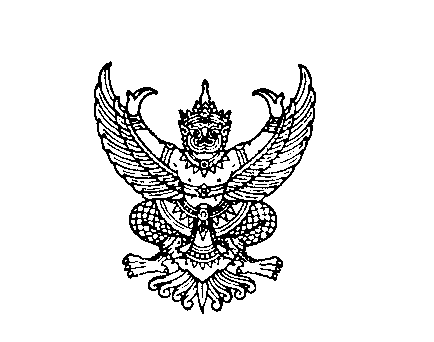 ที่  มท 0815.4/	ว  	                                                                กรมส่งเสริมการปกครองท้องถิ่น	                                                                          ถนนนครราชสีมา เขตดุสิต กทม. 10300						         พฤษภาคม  ๒๕๖5เรื่อง  โครงการฝึกอบรมเชิงปฏิบัติการการจัดการระบบสารสนเทศการบริหารจัดการเพื่อการวางแผน
        และประเมินผลการใช้จ่ายงบประมาณของ อปท. (e-Plan) ปีงบประมาณ พ.ศ. 2565เรียน  ผู้ว่าราชการจังหวัด ทุกจังหวัด สิ่งที่ส่งมาด้วย  	1. โครงการฝึกอบรมเชิงปฏิบัติการการจัดการระบบสารสนเทศฯ	        จำนวน 1 ชุด2. กำหนดการฝึกอบรมฯ						        จำนวน 1 ชุด 3. แบบใบแจ้งการชำระเงินค่าลงทะเบียนฯ				        จำนวน 1 ฉบับ4. แผนที่ที่ตั้งสถานที่ฝึกอบรมฯ					        จำนวน 1 ฉบับ          ด้วยกรมส่งเสริมการปกครองท้องถิ่น กำหนดดำเนินการโครงการฝึกอบรมเชิงปฏิบัติการ
การจัดการระบบสารสนเทศการบริหารจัดการเพื่อการวางแผนและประเมินผลการใช้จ่ายงบประมาณ
ขององค์กรปกครองส่วนท้องถิ่น (e-Plan) ปีงบประมาณ พ.ศ. 2565 สำหรับบุคลากรขององค์กรปกครอง
ส่วนท้องถิ่นที่มีหน้าที่ในการวางแผนพัฒนา การบริหารงบประมาณ การบันทึกข้อมูลในระบบสารสนเทศ
เพื่อการวางแผนและติดตามการใช้จ่ายงบประมาณขององค์กรปกครองส่วนท้องถิ่น (e-Plan) ณ โรงแรม
เดอะรอยัลริเวอร์โฮเต็ล โดยกำหนดกลุ่มเป้าหมายในการฝึกอบรมให้แก่องค์กรปกครองส่วนท้องถิ่น จำนวน 5 รุ่น รุ่นละ 200 คน รวมจำนวน 1,000 คน รายละเอียดปรากฏตามสิ่งที่ส่งมาด้วย                                                                         ในการนี้ กรมส่งเสริมการปกครองท้องถิ่นขอความร่วมมือจังหวัดแจ้งองค์กรปกครองส่วนท้องถิ่นดำเนินการ ดังนี้ 1. พิจารณามอบหมายให้บุคลากรที่มีหน้าที่เกี่ยวข้องแห่งละไม่น้อยกว่า 2 คน ประกอบด้วย
บุคลากรผู้รับผิดชอบงานด้านการวางแผนพัฒนาท้องถิ่น หรือบุคลากรผู้รับผิดชอบงานด้านการบริหาร
งบประมาณ การคลังท้องถิ่น หรือผู้ได้รับมอบหมายให้มีหน้าที่เกี่ยวข้องกับการจัดการระบบสารสนเทศฯ (e-Plan)
เข้ารับการฝึกอบรมตามรุ่นที่กำหนด                                                                    2. การชำระเงินค่าลงทะเบียนให้โอนเงินผ่านธนาคารกรุงไทย จำกัด (มหาชน) ทุกสาขา 
โดยใช้แบบแจ้งการชำระเงินค่าลงทะเบียนเข้าร่วมฝึกอบรม กรมส่งเสริมการปกครองท้องถิ่น ชื่อหลักสูตร : โครงการฝึกอบรมเชิงปฏิบัติการการจัดการระบบสารสนเทศการบริหารจัดการเพื่อการวางแผนและประเมินผลการใช้จ่ายงบประมาณของ อปท. (e-Plan) ปีงบประมาณ พ.ศ. 2565 เป็นแบบฟอร์มในการโอนเงินจำนวนคนละ 3,300 บาท (สามพันสามร้อยบาทถ้วน) เข้าบัญชีเลขที่ 006-6-07432-0 บมจ.ธนาคารกรุงไทย Company Code : 9374  สำหรับค่าที่พัก ค่าอาหาร ค่าอาหารว่าง และเครื่องดื่มในระหว่างการฝึกอบรม ทั้งนี้ ขอให้ตรวจสอบความถูกต้องของรหัสหลักสูตรและรหัสรุ่นก่อนการโอนเงินตามแบบใบแจ้งการชำระเงิน                                                                                                     /3. ให้องค์กรปกครองส่วนท้องถิ่น…- 2 -3. ให้องค์กรปกครองส่วนท้องถิ่นนำใบเสร็จรับเงินหรือใบรับชำระค่าสาธารณูปโภคและค่าบริการเป็นหลักฐานการเบิกจ่ายเงินค่าลงทะเบียนในการฝึกอบรม ตามหนังสือกรมส่งเสริมการปกครองท้องถิ่น 
ที่ มท 0808.4/ว 762 ลงวันที่ 21 เมษายน 2552 เรื่อง การชำระเงินค่าลงทะเบียนฝึกอบรมผ่านระบบธนาคารกรุงไทย จำกัด (มหาชน)4. กรณีองค์กรปกครองส่วนท้องถิ่น ได้ชำระเงินค่าลงทะเบียนสำหรับเจ้าหน้าที่ขององค์กรปกครองส่วนท้องถิ่นที่สมัครเข้ารับการฝึกอบรมแล้ว แต่ปรากฏในภายหลังว่าเจ้าหน้าที่ผู้นั้นมีภารกิจไม่สามารถเข้ารับการฝึกอบรมได้ ให้องค์กรปกครองส่วนท้องถิ่นพิจารณาส่งเจ้าหน้าที่รายอื่นเข้ารับการฝึกอบรมแทนในรุ่นนั้น โดยทำหนังสือเสนอผู้บริหารองค์กรปกครองส่วนท้องถิ่น (นายกองค์การบริหารส่วนจังหวัด/นายกเทศมนตรี/
นายกองค์การบริหารส่วนตำบล) เพื่อขออนุมัติเปลี่ยนแปลงผู้เข้ารับการฝึกอบรม และใช้เป็นหลักฐานประกอบการเบิกจ่ายค่าลงทะเบียนตามข้อ 3 แทนบุคคลดังกล่าว โดยไม่ต้องแก้ไขรายชื่อในใบเสร็จรับเงิน 
หรือใบรับชำระค่าสาธารณูปโภคและค่าบริการ5. ให้องค์กรปกครองส่วนท้องถิ่นที่ได้ดำเนินการเปลี่ยนแปลงรายชื่อผู้เข้ารับการฝึกอบรม    ตามข้อ 4 แล้ว ทำหนังสือแจ้งรายชื่อที่เปลี่ยนแปลง ให้กรมส่งเสริมการปกครองท้องถิ่นในวันลงทะเบียนด้วย ทั้งนี้ ขอสงวนสิทธิ์ไม่คืนค่าลงทะเบียน ไม่ว่ากรณีใด ๆ ทั้งสิ้น   6. สำหรับค่าใช้จ่ายในการเดินทางไปราชการ ให้ผู้เข้ารับการอบรมเบิกค่าใช้จ่ายจากองค์กรปกครองส่วนท้องถิ่นต้นสังกัด ตามระเบียบกระทรวงมหาดไทยว่าด้วยค่าใช้จ่ายในการเดินทางไปราชการ
ของเจ้าหน้าที่องค์กรปกครองส่วนท้องถิ่น พ.ศ. 2555 และที่แก้ไขเพิ่มเติม 7. ผู้เข้ารับการอบรมต้องเป็นผู้ได้รับวัคซีนป้องกันโรคติดเชื้อไวรัสโคโรนา 2019 (COVID-19) 
ครบตามเกณฑ์ที่ราชการกำหนดและนำหลักฐานรับรองการฉีดวัคซีนมาแสดงในวันลงทะเบียน หรือ เอกสารแสดงผลการตรวจ RT - PCR หรือ ATK ภายในระยะเวลาไม่เกิน 72 ชั่วโมง 		          จึงเรียนมาเพื่อโปรดพิจารณา       ขอแสดงความนับถือ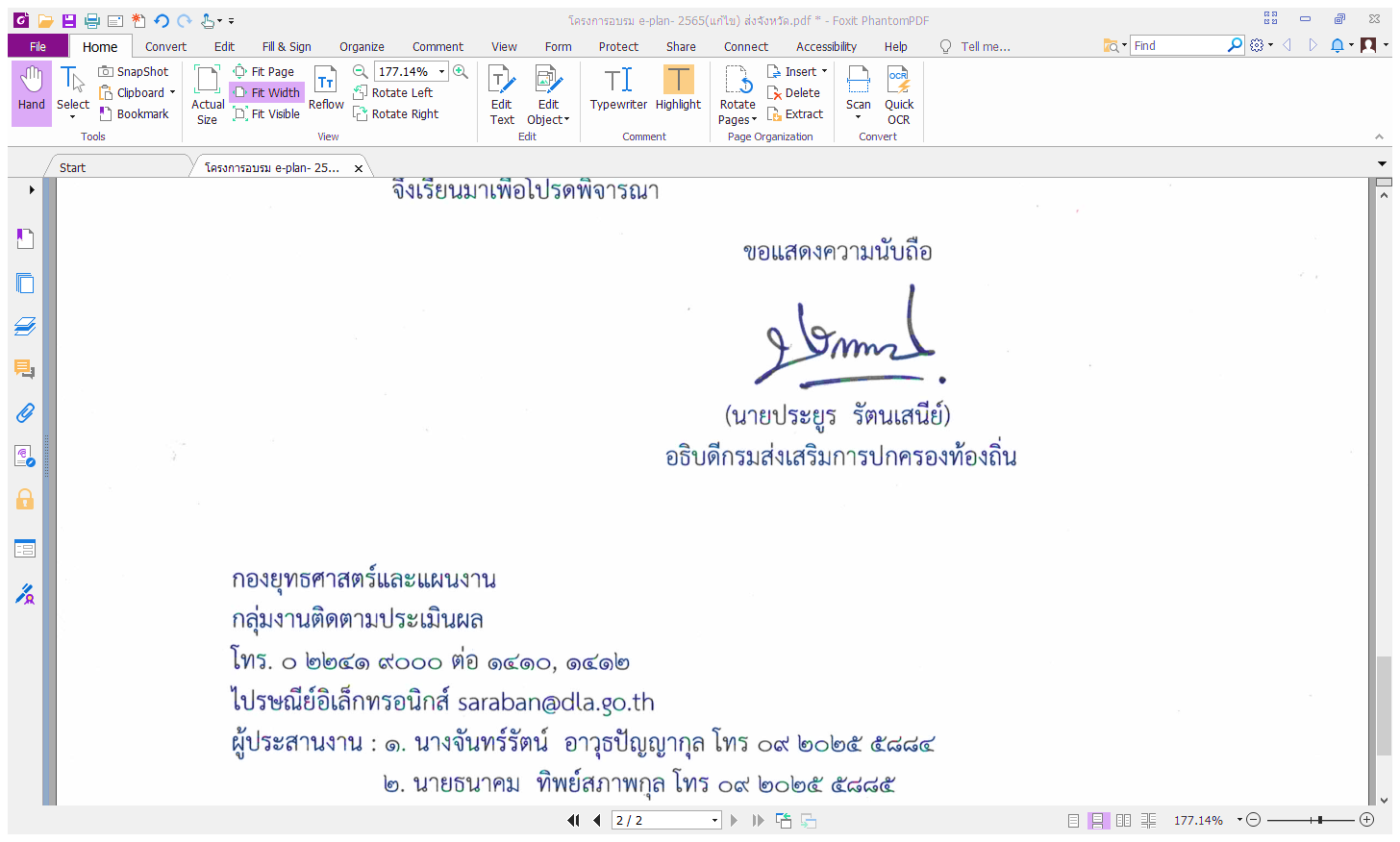                         (นายประยูร  รัตนเสนีย์)                         อธิบดีกรมส่งเสริมการปกครองท้องถิ่น กองยุทธศาสตร์และแผนงานกลุ่มงานติดตามประเมินผล                                                                                                     โทร. ๐ ๒241 9000 ต่อ 1410, 1412ไปรษณีย์อิเล็กทรอนิกส์ saraban@dla.go.thผู้ประสานงาน : 1. นางจันทร์รัตน์  อาวุธปัญญากุล โทร 09 2025 4884	         2. นายธนาคม  ทิพย์สภาพกุล โทร 09 2025 5885ที่  มท 0815.4/  	                                                                กรมส่งเสริมการปกครองท้องถิ่น	                                                                          ถนนนครราชสีมา เขตดุสิต กทม. 10300						      พฤษภาคม  ๒๕๖5เรื่อง  ขอสนับสนุนวิทยากร เรียน  กรรมการผู้จัดการ บริษัท เด็พธเฟิร์สท จำกัด  สิ่งที่ส่งมาด้วย   1. โครงการฝึกอบรมเชิงปฏิบัติการการจัดการระบบสารสนเทศฯ	 	จำนวน 1 ชุด                       2. กำหนดการฝึกอบรมฯ							จำนวน 1 ชุด                       ด้วยกรมส่งเสริมการปกครองท้องถิ่น ได้กำหนดดำเนินการโครงการฝึกอบรมเชิงปฏิบัติการ
การจัดการระบบสารสนเทศการบริหารจัดการเพื่อการวางแผนและประเมินผลการใช้จ่ายงบประมาณ
ขององค์กรปกครองส่วนท้องถิ่น (e-Plan) ปีงบประมาณ พ.ศ. 2565 สำหรับเจ้าหน้าที่องค์กรปกครองส่วนท้องถิ่น ผู้มีหน้าที่ในการวางแผนพัฒนาการบริหารงบประมาณ การบันทึกข้อมูลในระบบสารสนเทศ ซึ่งมีรายละเอียดหลักสูตรเกี่ยวกับการปฏิบัติการใช้ระบบ e-Plan ในการติดตามประเมินผลแผนพัฒนาท้องถิ่น การใช้จ่ายงบประมาณและการใช้ประโยชน์การเชื่อมโยงฐานข้อมูลองค์กรปกครองส่วนท้องถิ่นกับระบบติดตามประเมินผลแห่งชาติ     กรมส่งเสริมการปกครองท้องถิ่นพิจารณาแล้วเห็นว่า บริษัท เด็พธเฟิร์สท จำกัด มีบุคลากร
ที่มีความเชี่ยวชาญการจัดการระบบสารสนเทศการบริหารจัดการเพื่อการวางแผนและประเมินผลการใช้จ่ายงบประมาณขององค์กรปกครองส่วนท้องถิ่น (e-Plan) ขอความอนุเคราะห์สนับสนุนบุคลากรเป็นวิทยากรบรรยายให้ความรู้แก่ผู้เข้ารับการอบรมในหัวข้อดังกล่าว รายละเอียดปรากฏตามสิ่งที่ส่งมาด้วย			จึงเรียนมาเพื่อพิจารณา และขอขอบคุณมา ณ โอกาสนี้                                                           ขอแสดงความนับถือ             (นายประยูร  รัตนเสนีย์)                                                     อธิบดีกรมส่งเสริมการปกครองท้องถิ่นกองยุทธศาสตร์และแผนงานกลุ่มงานติดตามประเมินผล                                                                                                     โทร. ๐ ๒241 9000 ต่อ 1410, 1412ไปรษณีย์อิเล็กทรอนิกส์ saraban@dla.go.thผู้ประสานงาน : 1. นางจันทร์รัตน์  อาวุธปัญญากุล โทร 09 2025 4884	         2. นายธนาคม  ทิพย์สภาพกุล โทร 09 2025 5885